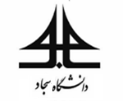 پروپوزال پایان‌نامه کارشناسی ارشد شهرسازیشماره فرم:A-02پروپوزال پایان‌نامه کارشناسی ارشد شهرسازیتاریخ بازنگری:اسفندماه 14022- عنوان پایاننامه ..........................................................................................................................................................3- مشخصات اساتید راهنما2- عنوان پایاننامه ..........................................................................................................................................................3- مشخصات اساتید راهنما2- عنوان پایاننامه ..........................................................................................................................................................3- مشخصات اساتید راهنما2- عنوان پایاننامه ..........................................................................................................................................................3- مشخصات اساتید راهنمامسئولیتنام و نام خانوادگیمرتبه علمیامضا و تاریخاستاد راهنمای اولاستاد راهنمای دوم5- اطلاعات پایان‌نامهعنوان فارسی:عنوان انگلیسی:واژگان کلیدی:فارسی:انگلیسی:نوع تحقیق:بنیادی             نظری              کاربردی              توسعهای              بیان مسئله و ضرورت انجام تحقیق:اهداف اصلی و فرعی تحقیق:سؤال‌های اصلی و فرعی تحقیق:فرضیههای تحقیق:پیشینه تحقیق:کاربردها و استفادهکنندگان از نتایج تحقیق:جنبه جدید بودن و نوآوری تحقیق: روش تحقیق (شامل نوع و روش تحقیق، نحوه گردآوری و تحلیل دادهها و روش نمونهگیری (در صورت لزوم)):منابع: